Types of Conflict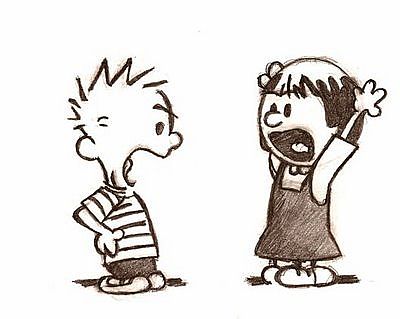 Conflict:__________________________________________________________________________________________________________________________________________________________________________________________________
